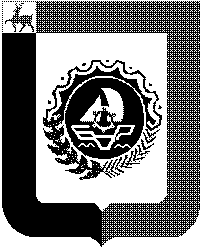 Администрация городского округа город Бор Нижегородской областиПОСТАНОВЛЕНИЕВ соответствии с Федеральным законом от 21.12.1994 № 68-ФЗ «О защите населения и территорий от чрезвычайных ситуаций природного и техногенного характера», Законом Нижегородской области от 04.01.1996 № 17-З «О защите населения и территорий Нижегородской области от чрезвычайных ситуаций природного и техногенного характера», в целях организации безаварийного пропуска весеннего половодья и своевременного проведения противопаводковых мероприятий по защите населения, жилых, хозяйственных и промышленных объектов от воздействия паводковых вод и сохранения нормальной экологической обстановки на территории округа администрация городского округа г. Бор постановляет:1. Утвердить прилагаемый план организационных мероприятий по снижению возможного ущерба в период паводка (половодья) 2020 года.2. Начальникам территориальных отделов администрации городского округа г. Бор совместно с подведомственными бюджетными учреждениями по обеспечению и содержанию территорий:-   проверить готовность мотопомп к работе по откачке воды, создать запас горюче-смазочных материалов, обучить персонал работе с мотопомпами;-  определить порядок и место сбора при эвакуации населения из зон возможного затопления;- обеспечить подготовку к возможной эвакуации, организацию жизнеобеспечения, определить места на подведомственной территории для  приема  и размещения  эвакуированного  населения из районов подтопления (затопления);в срок до  02.03.2020  проверить готовность сил и средств,  привлекаемых в период прохождения паводка, и представить данные в  МКУ «Управление по делам ГО и ЧС городского округа г.Бор»;  в период  прохождения  паводка организовать круглосуточное  дежурство оперативных групп и патрулирование  мест  возможного  затопления;-  установить запрещающие аншлаги в местах массового выхода рыбаков на лёд;совместно с руководителями организаций, за которыми закреплены гидротехнические сооружения (далее - ГТС), проверить состояние  ГТС, находящихся на подведомственной территории, их готовность к пропуску половодья, исправность оборудования водосбросных и водовыпускных сооружений ГТС,  состояние откосов и несущих конструкций дорог, мостов, других сооружений инженерной инфраструктуры и их готовность к пропуску паводковых вод. Акты проверки ГТС предоставить в МКУ «Управление по делам ГО и ЧС городского округа г.Бор»  в срок до 02.03.2020;ежедневно  к  9.00 с начала  паводкового  периода  представлять информацию  в ЕДДС городского округа г.Бор (тел.23456, ф.99113) об обстановке и прохождении  паводка  на подведомственной  территории.3. Начальнику Линдовского территориального отдела администрации городского округа г.Бор  Н.Ф.Колесникову:3.1. Осуществлять мониторинг паводковой обстановки в районе моста через р.Линда у деревни Остреево с ежедневным предоставлением информационных материалов в ЕДДС городского округа г.Бор. 3.2. В населенных пунктах, которые могут быть отрезаны паводковыми водами (в соответствии с прогнозом и по многолетним показателям):- обеспечить противопожарную защищенность населенных пунктов, совместно с начальниками гарнизонов пожарной охраны организовать дежурство автоцистерн подразделений добровольной пожарной охраны и аварийно-спасательных формирований;- организовать дежурство подразделений добровольной пожарной охраны и аварийно-спасательных формирований с учетом размещения личного состава и техники в отапливаемом помещении, а также обеспечить данные подразделения постоянной связью с гарнизоном пожарной охраны, расположенным на подведомственной территории;- обеспечить доставку личного состава подразделений добровольной пожарной охраны и аварийно-спасательных формирований в места дислокации при приёме-сдаче дежурства;- организовать профилактическую работу по предупреждению пожаров силами подразделений добровольной пожарной охраны и аварийно-спасательных формирований;- организовать переправы с использованием плавательных средств, выставить информационные аншлаги об объезде и о порядке организации и функционирования переправ.4. Начальникам спасательных служб городского округа:4.1. Коммунально-технической службы (А.Г.Ворошилов):-  организовать работу с водоснабжающими организациями и организациями благоустройства по очистке входных и выходных отверстий водопропускных труб, дождеприемных решеток от снега, наледи и других предметов; расчистке водоотводных канав, ливнеприемников, промывке труб ливневой канализации и водоотводов; - в срок до 02.03.2020 привести в готовность технику службы со сроком готовности 3 часа, определить порядок и место ее сбора, представить данные о результатах проверки в МКУ «Управление по делам  ГО и ЧС городского округа г.Бор»;  - в срок до 02.03.2020 представить сведения об укомплектованности службы дорожной, землеройной, водооткачивающей и другой техникой в МКУ «Управление по делам  ГО и ЧС городского округа г.Бор», обеспечить ее готовность к действиям по защите населенных пунктов и хозяйственных объектов;- определить состав сил  и средств,  необходимых  для  укрепления существующих,  а также  создания  искусственных  дамб  в критических местах;-  организовать контроль за вывозом твердых бытовых отходов с придомовых территорий в соответствии с утвержденным графиками и их санитарным содержанием. 4.2. Службы  оповещения  и  связи  (А.В.Щепров):- проверить и подготовить к работе систему оповещения населения,  обеспечить надежность доведения информации  до 100% населения;- иметь резерв сил  и средств для  обеспечения  управления работами  по ликвидации  ЧС,  связанных  с прохождением паводка.4.3. Автотранспортной службы (А.В.Ольнев):- уточнить расчет транспортных средств (автобусов, грузовых автомобилей), необходимых для эвакуации населения и перевозки  материальных и культурных ценностей;- в срок до 02.03.2020 определить количество и сроки поставки транспортных средств, график представить в МКУ «Управление по делам ГО и ЧС городского округа г.Бор».4.4. Автодорожной  службы (Д.В.Зайцев):- организовать мониторинг состояния дорог областного подчинения; в срок до 02.03.2020 организовать проверку  готовности  водопропускных  сооружений  на дорогах  городского округа г.Бор.4.5. Службы  торговли  и питания (О.П.Алешина):подготовить к развертыванию в местах временного размещения  эвакуируемого  населения  подвижные  пункты  питания  и вещевого  снабжения.         4.6.  Медицинской службы (А.Я.Полонецкий):определить ближайшие  к местам возможного подтопления  лечебные  учреждения  для  приема населения,  нуждающегося  в медицинской помощи;обеспечить фельдшерско-акушерские пункты необходимыми медикаментами;определить состав сил  и средств  для оказания  первой  медицинской  помощи  пострадавшим  от  наводнения  и лицам,  участвующим  в ликвидации последствий паводка.         4.7. Службы  защиты  животных  и  растений (И.Н.Храмов):проверить  состояние  сельскохозяйственных складских  помещений  и  предоставить в МКУ «Управление по делам ГО и ЧС  городского округа г.Бор» информацию о возможности  попадания минеральных  удобрений, ядохимикатов  и кормов  в реки,  водоемы  в  паводковый  период, и мерах по предотвращению таких последствий;определить места  для  временного  размещения  скота  из  возможных  подтопляемых  районов.4.8. Службы  энергоснабжения (А.С.Чубуков):определить состав  сил  и  средств,  необходимых  для  ликвидации ЧС при прохождении  паводка,  из  расчета проведения  посменной  круглосуточной  работы;определить и подготовить автономные  источники  энергоснабжения  для  подачи  электроэнергии в места аварий и проведения аварийно-спасательных и других неотложных работ;провести ревизию и устранить дефекты трансформаторных подстанций, подземных коммуникаций.4.9. Службы материально-технического снабжения (Д.В.Голубин):согласовать  с транспортной  службой    вопрос  выделения транспорта  для  перевозки  средств  материально-технического  снабжения.5. Рекомендовать отделу МВД России по г.Бор (О.Ю.Корнилов):организовать контроль в местах традиционного подъезда (подхода) к водоемам для ловли рыбы в период паводка;- определить состав  сил  и средств для обеспечения общественного порядка при выводе населения из зон затопления (подтопления), охраны имущества  граждан. 6. Управлению образования и молодежной политики администрации городского округа г.Бор (Л.А.Алексеева) проверить документацию и возможность развертывания пунктов временного размещения на базе подведомственных учреждений согласно постановлению администрации городского округа г.Бор от 13.11.2018 № 6527 «Об утверждении Положения о пунктах временного размещения эвакуируемого населения городского округа г.Бор».7. Рекомендовать руководителям организаций и предприятий, осуществляющих свою деятельность на территории городского округа город Бор Нижегородской области, принять необходимые меры по выполнению противопаводковых мероприятий.8. Департаменту финансов администрации городского округа г.Бор (Г.Д.Симакова) в случае возникновения чрезвычайной ситуации во время прохождения весеннего половодья обеспечить выделение финансовых средств на организацию и проведение противопаводковых мероприятий и ликвидацию возможных чрезвычайных ситуаций за счет средств резервного фонда  администрации городского округа г.Бор. 9. Рекомендовать директору АО «Борский Водоканал» А.В.Иванову:- провести обследование состояния и готовности к пропуску паводка подводных переходов трубопроводов через р.Волга (канализационный коллектор), иметь в готовности силы и средства для ликвидации возможных чрезвычайных ситуаций;-  в срок до 02.03.2020 провести смотр готовности водооткачивающей техники и информацию о результатах представить в МКУ «Управление по делам ГО и ЧС городского округа г.Бор».10. Рекомендовать начальнику аварийно-спасательного отряда г.Бор ГКУ «Управление по делам ГО, ЧС и ПБ Нижегородской области» А.П.Никифорову  обеспечить готовность сил и средств аварийно-спасательного отряда со специальным оборудованием  и  имуществом  к ликвидации последствий  прохождения паводковых вод.11. Начальнику МКУ «Управление по делам ГО и ЧС городского округа г.Бор» Е.Н.Дорощенко:- уточнить населенные пункты и количество населения, проживающего в них, объекты (промышленные, сельскохозяйственные, социально-значимые, объекты жизнедеятельности), участки автомобильных и железных дорог, линии электропередач, связи и прочие объекты, попадающие в зону возможного затопления;- проверить систему оповещения членов противопаводковой комиссии; - провести корректировку плана действий по ликвидации ЧС, связанных с весенними  паводками;- организовать постоянный контроль (мониторинг) за развитием ледовой и паводковой обстановки.12. Председателю эвакуационной комиссии городского округа город Бор Нижегородской области  А.В.Боровскому:- уточнить план эвакуации при угрозе и возникновении чрезвычайных ситуаций;- произвести расчеты необходимого количества транспорта для эвакуации населения, материальных и культурных  ценностей, организовать подготовку списков эвакуируемого населения при наихудшем развитии обстановки;- спланировать эвакуационные мероприятия в населенных пунктах городского округа г.Бор, подверженных риску затопления;- определить места размещения эвакуируемого населения и порядок возвращения в места  постоянного проживания;- провести заседание эвакуационной комиссии с рассмотрением вопросов планирования эвакуационных мероприятий на период весеннего половодья.13. Генеральному директору МУП «Борское информационное агентство» С.Е.Куликовой организовать размещение в средствах массовой информации: -  информации о складывающейся паводковой обстановке;- информации о принимаемых мерах по минимизации последствий (смягчению риска) прохождения паводка, имеющихся в распоряжении силах и средствах, а также правилах безопасного поведения;-  информации о правилах безопасного поведения на водных объектах и об опасности выхода на лёд с извлечениями из Правил охраны жизни людей на водных объектах в Нижегородской области, утвержденных постановлением Правительства Нижегородской области от 14 мая 2005 года № 120.14. Общему отделу администрации городского округа г.Бор (Е.А.Копцова) обеспечить размещение настоящего постановления на официальном сайте www.borcity.ru. 15. Контроль за исполнением настоящего постановления возложить на заместителя главы администрации городского округа г.Бор А.В.Янкина. Е.Н.Дорощенко9-91-17А.Р.Черемушкина2-19-41ПЛАНорганизационных мероприятий по снижению возможного ущербав период паводка (половодья) 2020 года___________________________ЛИСТ  СОГЛАСОВАНИЙОт  20.02.2020                                         № 812Об организации безаварийного пропуска весеннего половодья на территории городского округа г.Бор в 2020 годуГлава  администрацииА.В.КиселевУтвержденпостановлением администрациигородского округа г.Бор          от _______________ № _________ №п/пНаименование мероприятийСрок исполненияОтветственные1.Уточнение состава противопаводковой комиссии в целях координации работ по предупреждению и ликвидации последствий половодья07.02.2020Янкин А.В.Дорощенко Е.Н.2.Проведение заседания КЧС и ОПБ в целях координации работ по предупреждению и ликвидации ЧС в период половодья16.03.2020Янкин А.В.Дорощенко Е.Н.3.Определение состава сил и средств, привлекаемых для выполнения противопаводковых мероприятий02.03.2020Дорощенко Е.Н.4.Уточнение зоны возможного подтопления и повышения уровня паводковых вод в населенных пунктах городского округа г.Бор на основе имеющихся прогнозов 02.03.2020Начальники территориальных отделов администрации городского округа г.Бор5.Корректировка плана действий по предупреждению и ликвидации чрезвычайных ситуаций, связанных с половодьем, и плана эвакуации и жизнеобеспечения населения02.03.2020Дорощенко Е.Н.6.Доведение памяток населению по подготовке и безаварийному пропуску весеннего половодья02.03.2020Начальники территориальных отделов  7.Проведение постоянного контроля за паводковой обстановкой и информирование противопаводковой комиссии о работе по защите наиболее важных объектов, жилых домов, коммуникацийПостоянноНачальники территориальных отделов, Ворошилов А.Г.Хорьков А.А. (по согласованию)8.Проверка подготовленности объектов сельскохозяйственного назначения к прохождению паводковых вод, предупреждению смыва загрязняющих веществ, запасов кормов, материалов02.03.2020Храмов И.Н. Иванова Е.В. (по согласованию)9.Выделение средств согласно поступающим заявкам для выполнения противопаводковых работ и организовать проведение процедур в соответствии с законодательством о закупках по созданию запаса материаловПо заявкамСимакова Г.Д.Голубин Д.В.10.Проведение анализа качества питьевой воды в паводковый период и информирование о необходимости принятия мер по обеспечению населения качественной водойПостоянноВорошилов А.Г.11.Подготовка реестра технических средств, способных откачивать воду в случае подтопления домов, учреждений и проведение их осмотра на предмет технического состояния02.03.2020Дорощенко Е.Н.Ворошилов А.Г.12.Организация постоянного дежурства техники для откачки талых вод по городскому округу г.БорПостоянноВорошилов А.Г.13.Подготовка мест на подведомственной территории для приема и размещения эвакуируемого населениядо 02.03.2020Боровский А.В.Алексеева Л.А.Начальники территориальных отделов администрации городского округа г.Бор14.Организация обследования скотомогильников, попадающих в зону возможного затопления в период половодьяв период половодьяИванова Е.В. (по согласованию)15.Организация информирования населения о мероприятиях по обеспечению безаварийного пропуска весеннего половодья, порядке действия при затоплении (подтоплении) через средства массовой информациимартКуликова С.Е.Проект внесён:Проект внесён:Проект внесён:Проект внесён:Проект внесён:Заместитель главы администрации Заместитель главы администрации Заместитель главы администрации Заместитель главы администрации Заместитель главы администрации А.В.ЯнкинА.В.ЯнкинА.В.ЯнкинПроект согласован:Проект согласован:Проект согласован:Проект согласован:Проект согласован:РосписьРосписьИ.О.Ф.И.О.Ф.И.О.Ф.ДатаЮридический отделЮридический отделЮридический отделЮридический отделЮридический отделЮ.И.ГельфановаЮ.И.ГельфановаЮ.И.ГельфановаОбщий отделОбщий отделОбщий отделОбщий отделОбщий отделЕ.А.КопцоваЕ.А.КопцоваЕ.А.КопцоваЛТЦ (г.Бор) МЦ ТЭТ (г.Семенов) Нижегородский филиал  ПАО «Ростелеком» ЛТЦ (г.Бор) МЦ ТЭТ (г.Семенов) Нижегородский филиал  ПАО «Ростелеком» ЛТЦ (г.Бор) МЦ ТЭТ (г.Семенов) Нижегородский филиал  ПАО «Ростелеком» ЛТЦ (г.Бор) МЦ ТЭТ (г.Семенов) Нижегородский филиал  ПАО «Ростелеком» ЛТЦ (г.Бор) МЦ ТЭТ (г.Семенов) Нижегородский филиал  ПАО «Ростелеком» А.В.Щепров А.В.Щепров А.В.Щепров МУП «Борское ПАП»МУП «Борское ПАП»МУП «Борское ПАП»МУП «Борское ПАП»МУП «Борское ПАП»А.В.ОльневА.В.ОльневА.В.ОльневООО «Борское ДРСП» ООО «Борское ДРСП» ООО «Борское ДРСП» ООО «Борское ДРСП» ООО «Борское ДРСП» Д.В ЗайцевД.В ЗайцевД.В ЗайцевГБУЗ НО «Борская ЦРБ» ГБУЗ НО «Борская ЦРБ» ГБУЗ НО «Борская ЦРБ» ГБУЗ НО «Борская ЦРБ» ГБУЗ НО «Борская ЦРБ» А.Я.ПолонецкийА.Я.ПолонецкийА.Я.ПолонецкийБорский РЭС ПО «Дзержинские электрические сети» Борский РЭС ПО «Семеновские электрические сети»  Борский РЭС ПО «Дзержинские электрические сети» Борский РЭС ПО «Семеновские электрические сети»  Борский РЭС ПО «Дзержинские электрические сети» Борский РЭС ПО «Семеновские электрические сети»  Борский РЭС ПО «Дзержинские электрические сети» Борский РЭС ПО «Семеновские электрические сети»  Борский РЭС ПО «Дзержинские электрические сети» Борский РЭС ПО «Семеновские электрические сети»  А.С.ЧубуковА.С.ЧубуковА.С.ЧубуковОтдел МВД России  по г.Бор Отдел МВД России  по г.Бор Отдел МВД России  по г.Бор Отдел МВД России  по г.Бор Отдел МВД России  по г.Бор О.Ю.КорниловО.Ю.КорниловО.Ю.КорниловАО «Борский Водоканал»АО «Борский Водоканал»АО «Борский Водоканал»АО «Борский Водоканал»АО «Борский Водоканал»А.В.ИвановА.В.ИвановА.В.ИвановГКУ «Управление по делам ГО, ЧС и ПБ Нижегородской области»ГКУ «Управление по делам ГО, ЧС и ПБ Нижегородской области»ГКУ «Управление по делам ГО, ЧС и ПБ Нижегородской области»ГКУ «Управление по делам ГО, ЧС и ПБ Нижегородской области»ГКУ «Управление по делам ГО, ЧС и ПБ Нижегородской области»А.П.НикифоровА.П.НикифоровА.П.НикифоровМУП «Борское информационное агентство»МУП «Борское информационное агентство»МУП «Борское информационное агентство»МУП «Борское информационное агентство»МУП «Борское информационное агентство»С.Е.КуликоваС.Е.КуликоваС.Е.КуликоваПроект представлен Проект представлен Проект представлен Проект представлен Проект представлен Проект представлен Проект представлен Проект представлен Проект представлен Проект представлен Проект представлен Начальник МКУ «Управление по делам ГО и ЧС гор.окр.г.Бор»Начальник МКУ «Управление по делам ГО и ЧС гор.окр.г.Бор»Начальник МКУ «Управление по делам ГО и ЧС гор.окр.г.Бор»Начальник МКУ «Управление по делам ГО и ЧС гор.окр.г.Бор»Е.Н.ДорощенкоЕ.Н.ДорощенкоОтметки исполнителяОтметки исполнителяОтметки исполнителяОтметки исполнителяРасчет рассылкиКоличество:   21 экз.Количество:   21 экз.Количество:   21 экз.Список рассылки:Линдовский территориальный отделКантауровский территориальный отделОктябрьский территориальный отделКраснослободской территориальный отделОО «Общество охотников и рыболовов п.ППК»Управление ЖКХ и благоустройства ЛТЦ (г.Бор) МЦ ТЭТ (г.Семенов) Нижегородский филиал  ПАО «Ростелеком»МУП «Борское ПАП»ОАО «Борское ДРСП»Отдел по защите прав потребителей и координации торговлиГБУЗ НО «Борская ЦРБ» Управление сельского хозяйстваБорский РЭС ПО «Дзержинские электрические сети» Борский РЭС ПО «Семеновские электрические сети»  Отдел муниципального заказаОтдел МВД России  по г.Бор  Управление образования и молодежной политикиДепартамент финансов АО «Борский Водоканал»МКУ «Управление по делам ГО и ЧС городского округа г.Бор»ГКУ «Управление по делам ГО, ЧС и ПБ Нижегородской области»МУП «БИА»Список рассылки:Линдовский территориальный отделКантауровский территориальный отделОктябрьский территориальный отделКраснослободской территориальный отделОО «Общество охотников и рыболовов п.ППК»Управление ЖКХ и благоустройства ЛТЦ (г.Бор) МЦ ТЭТ (г.Семенов) Нижегородский филиал  ПАО «Ростелеком»МУП «Борское ПАП»ОАО «Борское ДРСП»Отдел по защите прав потребителей и координации торговлиГБУЗ НО «Борская ЦРБ» Управление сельского хозяйстваБорский РЭС ПО «Дзержинские электрические сети» Борский РЭС ПО «Семеновские электрические сети»  Отдел муниципального заказаОтдел МВД России  по г.Бор  Управление образования и молодежной политикиДепартамент финансов АО «Борский Водоканал»МКУ «Управление по делам ГО и ЧС городского округа г.Бор»ГКУ «Управление по делам ГО, ЧС и ПБ Нижегородской области»МУП «БИА»Список рассылки:Линдовский территориальный отделКантауровский территориальный отделОктябрьский территориальный отделКраснослободской территориальный отделОО «Общество охотников и рыболовов п.ППК»Управление ЖКХ и благоустройства ЛТЦ (г.Бор) МЦ ТЭТ (г.Семенов) Нижегородский филиал  ПАО «Ростелеком»МУП «Борское ПАП»ОАО «Борское ДРСП»Отдел по защите прав потребителей и координации торговлиГБУЗ НО «Борская ЦРБ» Управление сельского хозяйстваБорский РЭС ПО «Дзержинские электрические сети» Борский РЭС ПО «Семеновские электрические сети»  Отдел муниципального заказаОтдел МВД России  по г.Бор  Управление образования и молодежной политикиДепартамент финансов АО «Борский Водоканал»МКУ «Управление по делам ГО и ЧС городского округа г.Бор»ГКУ «Управление по делам ГО, ЧС и ПБ Нижегородской области»МУП «БИА»Список рассылки:Линдовский территориальный отделКантауровский территориальный отделОктябрьский территориальный отделКраснослободской территориальный отделОО «Общество охотников и рыболовов п.ППК»Управление ЖКХ и благоустройства ЛТЦ (г.Бор) МЦ ТЭТ (г.Семенов) Нижегородский филиал  ПАО «Ростелеком»МУП «Борское ПАП»ОАО «Борское ДРСП»Отдел по защите прав потребителей и координации торговлиГБУЗ НО «Борская ЦРБ» Управление сельского хозяйстваБорский РЭС ПО «Дзержинские электрические сети» Борский РЭС ПО «Семеновские электрические сети»  Отдел муниципального заказаОтдел МВД России  по г.Бор  Управление образования и молодежной политикиДепартамент финансов АО «Борский Водоканал»МКУ «Управление по делам ГО и ЧС городского округа г.Бор»ГКУ «Управление по делам ГО, ЧС и ПБ Нижегородской области»МУП «БИА»Список рассылки:Линдовский территориальный отделКантауровский территориальный отделОктябрьский территориальный отделКраснослободской территориальный отделОО «Общество охотников и рыболовов п.ППК»Управление ЖКХ и благоустройства ЛТЦ (г.Бор) МЦ ТЭТ (г.Семенов) Нижегородский филиал  ПАО «Ростелеком»МУП «Борское ПАП»ОАО «Борское ДРСП»Отдел по защите прав потребителей и координации торговлиГБУЗ НО «Борская ЦРБ» Управление сельского хозяйстваБорский РЭС ПО «Дзержинские электрические сети» Борский РЭС ПО «Семеновские электрические сети»  Отдел муниципального заказаОтдел МВД России  по г.Бор  Управление образования и молодежной политикиДепартамент финансов АО «Борский Водоканал»МКУ «Управление по делам ГО и ЧС городского округа г.Бор»ГКУ «Управление по делам ГО, ЧС и ПБ Нижегородской области»МУП «БИА»Список рассылки:Линдовский территориальный отделКантауровский территориальный отделОктябрьский территориальный отделКраснослободской территориальный отделОО «Общество охотников и рыболовов п.ППК»Управление ЖКХ и благоустройства ЛТЦ (г.Бор) МЦ ТЭТ (г.Семенов) Нижегородский филиал  ПАО «Ростелеком»МУП «Борское ПАП»ОАО «Борское ДРСП»Отдел по защите прав потребителей и координации торговлиГБУЗ НО «Борская ЦРБ» Управление сельского хозяйстваБорский РЭС ПО «Дзержинские электрические сети» Борский РЭС ПО «Семеновские электрические сети»  Отдел муниципального заказаОтдел МВД России  по г.Бор  Управление образования и молодежной политикиДепартамент финансов АО «Борский Водоканал»МКУ «Управление по делам ГО и ЧС городского округа г.Бор»ГКУ «Управление по делам ГО, ЧС и ПБ Нижегородской области»МУП «БИА»Список рассылки:Линдовский территориальный отделКантауровский территориальный отделОктябрьский территориальный отделКраснослободской территориальный отделОО «Общество охотников и рыболовов п.ППК»Управление ЖКХ и благоустройства ЛТЦ (г.Бор) МЦ ТЭТ (г.Семенов) Нижегородский филиал  ПАО «Ростелеком»МУП «Борское ПАП»ОАО «Борское ДРСП»Отдел по защите прав потребителей и координации торговлиГБУЗ НО «Борская ЦРБ» Управление сельского хозяйстваБорский РЭС ПО «Дзержинские электрические сети» Борский РЭС ПО «Семеновские электрические сети»  Отдел муниципального заказаОтдел МВД России  по г.Бор  Управление образования и молодежной политикиДепартамент финансов АО «Борский Водоканал»МКУ «Управление по делам ГО и ЧС городского округа г.Бор»ГКУ «Управление по делам ГО, ЧС и ПБ Нижегородской области»МУП «БИА»Является нормативнымЯвляется нормативнымЯвляется нормативнымДА   НЕТДА   НЕТПодлежит передаче в РегистрПодлежит передаче в РегистрПодлежит передаче в РегистрДА   НЕТДА   НЕТПодлежит опубликованию или обнародованиюПодлежит опубликованию или обнародованиюПодлежит опубликованию или обнародованиюда        нетда        нетНаименование СМИ:  Наименование СМИ:  Наименование СМИ:  Наименование СМИ:  Наименование СМИ:  Наименование СМИ:  Представлена электронная копияПредставлена электронная копияПредставлена электронная копияда  да  Наименование файлов:  По паводку 2020гНаименование файлов:  По паводку 2020гНаименование файлов:  По паводку 2020гНаименование файлов:  По паводку 2020гНаименование файлов:  По паводку 2020гНаименование файлов:  По паводку 2020гИсполнительИсполнительТелефон, факс, адрес электронной почтыТелефон, факс, адрес электронной почтыТелефон, факс, адрес электронной почтыТелефон, факс, адрес электронной почтыТелефон, факс, адрес электронной почтыТелефон, факс, адрес электронной почтыТелефон, факс, адрес электронной почтыТелефон, факс, адрес электронной почтыТелефон, факс, адрес электронной почтыЕ.Н.ДорощенкоЕ.Н.Дорощенкотел. 99-117тел. 99-117тел. 99-117тел. 99-117